МАДОУ Детский сад № 34 « Лукоморье», корпус « Золушка»Досуг для детей средней группы « Веселый детский сад»Автор Н.А.Холмогорова Музыкальный руководитель МАДОУ Детский сад № 34 « Лукоморье», корпус « Золушка»Г. Чайковский 2014Цель: Развитие музыкальности детейЗадачи: - Обогащать музыкальные впечатления детей;- Развивать музыкальный слух;- Формировать певческие умения и навыки;- Совершенствовать двигательную активность в танцах, играх; - Развивать коммуникативные качества.Ход:Звучит веселая музыка. Дети входят в зал , рассматривают оформление центральной стены( тематика моря). Рассказывают о том, что видят, делятся впечатлениями о настоящем море, вспоминают свои истории про отдых на море.Муз.рук-ль ( Мр) : Море- это бескрайние просторы воды, где видна только линия горизонта. Моря бывают с цветными названиями – Черное, Белое, Красное, Желтое…В морях живут рыбы и животные, растут растения и есть свои особенные места, где есть рифы, причудливые кораллы, необычные камни….Над морями летают птицы с сильными крыльями – чайки и альбатросы. По морям плавают корабли, на которых путешествуют люди, перевозят грузы, работают доктора моря, которые следят за его чистотой и жизнью. А мы с вами сегодня отправимся в веселое путешествие с друзьями!Пальчиковая игра « Корабль карамели»Вез корабль карамель (руки полусогнуты в локтях, поочередные волнообразные движения)Наскочил корабль на мель (мягкое похлопывание руками)И матросы три недели  (пальцы сжаты в кулачки, движение трения)Карамель на мели ели (постукивание кулачками друг о друга)Танец « Полный вперед!»( по показу Мр )Мр:  Наша веселая команда детского сада очень дружная. А чем вы любите заниматься в детском саду? Дети: Мы играем, занимаемся спортом, рисуем, плаваем в бассейне, поем, ходим в походы….Мр: А загадки умеете отгадывать? Пришла без красок и без кисти и разукрасила все листья? Дети: Осень. МР: Правильно  (показ двух иллюстраций осени – радостная, пышно убранная и грустная, печальная. Дети помогают определить , где на картине веселое настроение)). Сейчас на дворе ранняя осень, когда еще греет солнышко, клумбы радуют нас разнообразием красок великолепных цветов, а на тоненьких веточках можно заметить паутинку, которую старательно сплел паучок.Игра « Паучок»Выбор ведущих.Свил паук себе гамак (ладони раскрыты, затем  соединяются пальцы в замок)В уголке на потолке (соединяют подушечки пальцев, двигая кистями вперед- назад) )Чтобы мухи просто так ( перебирают пальчиками)Покачались в гамаке (соединяют подушечки пальцев, двигая кистями вперед- назад).Наша веселая команда – настоящие звезды. А вы знаете, что в море тоже есть звезды? Они передвигаются по дну, замирают в случае опасности и могут менять цвет. ( Дети ложатся на ковер, изображают морских звезд)В море много животных – рыбы, осьминоги, медузы…Они живут своей жизнью. Когда на море бывает буря, морские животные прячутся на глубине, как мы в своих домах. Игра « Море волнуется»Мр: У каждого есть свой дом. Море- для рыб, лес – для зверей, небо  ( дети помогают ) – для птиц, детский сад – для ребят. Как  приятно, когда светит солнце, когда у нас всех доброе настроение, когда мама и папа держат вас за руку, когда в детском саду вас ждут любимые воспитатели и хорошие друзья! ( Мр показывает детям два листа ватмана, где написано  « Встреча « Веселый сад»)Художник по имени Осень передал  вам две картины, но не успел их закончить. Помогите ему. Нарисуйте на ней то, что запомнилось вам на нашей встрече. Танец « Детский сад».(Звучит веселая музыка, дети идут в группу)Используемые наглядности в деятельности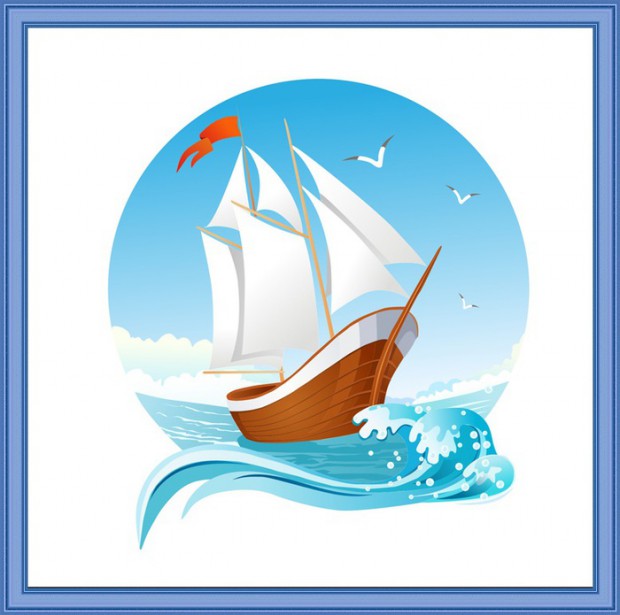 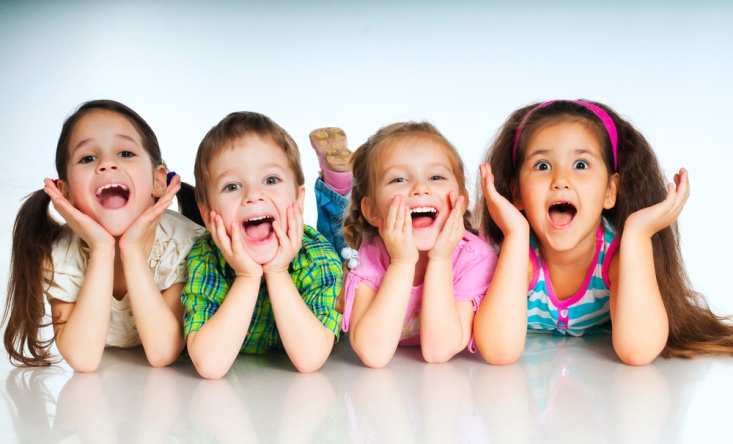 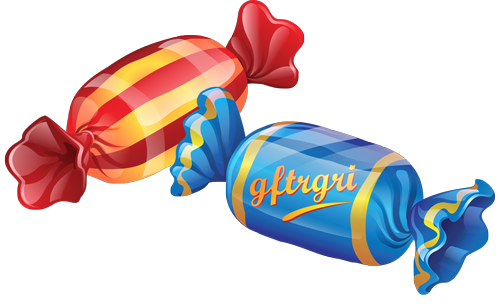 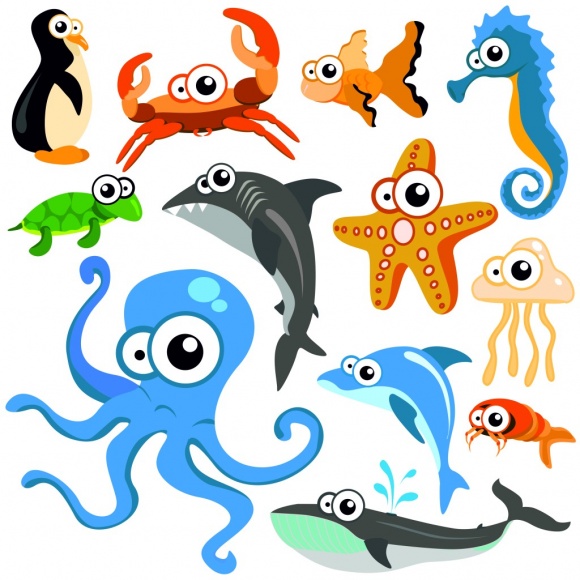 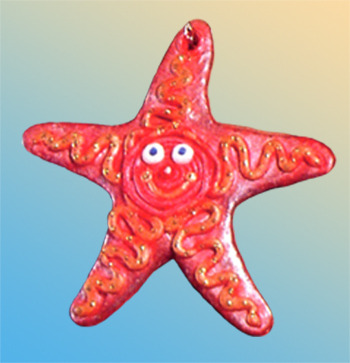 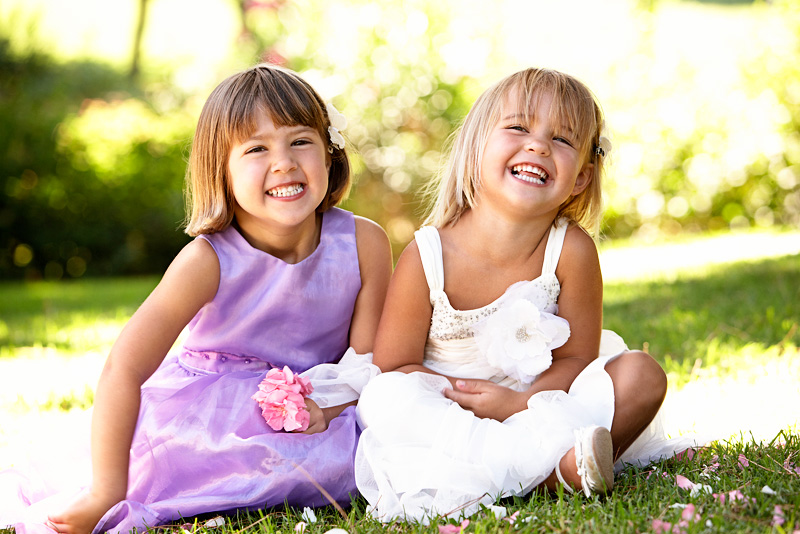 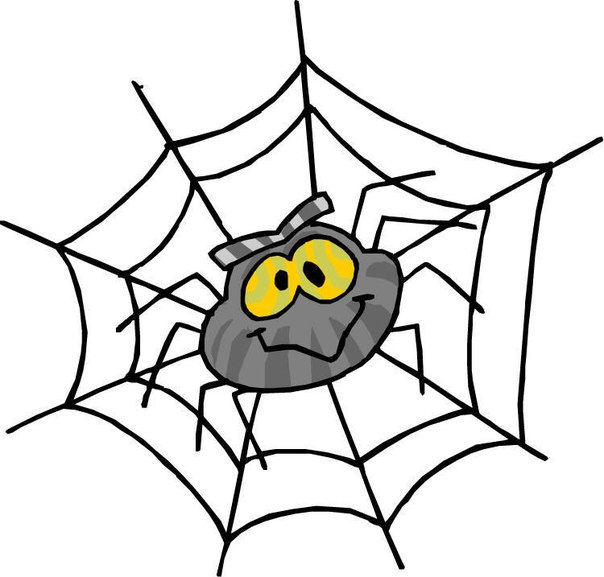 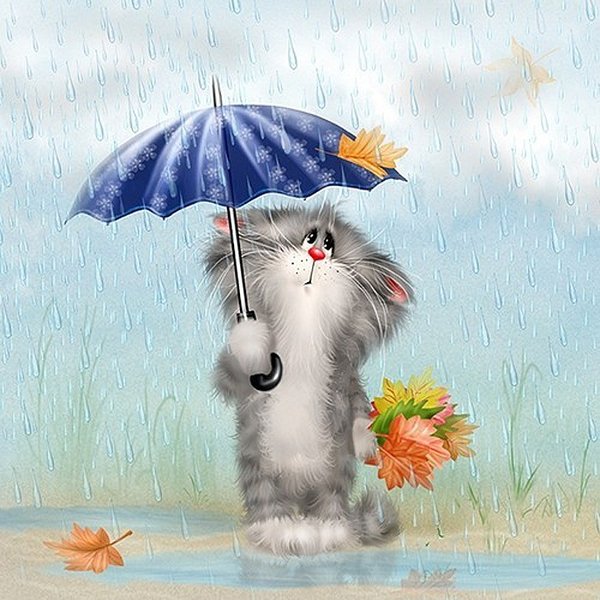 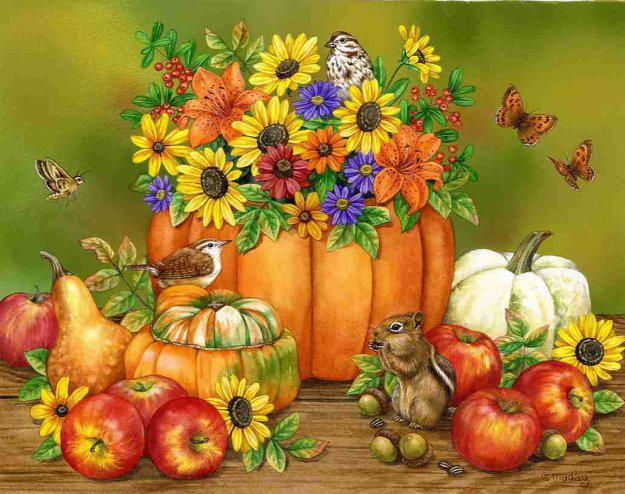 